关于组织在校大学生观看“人才政策进校园”政策推介直播活动的函各在青高校：为进一步强化青岛市人才政策及区域产业优势宣传力度，提升大学生对我市产业和区域发展的认知度，增强大学生留青就业意愿，拟于2021年5月25日上午9:30-10:30，在山东科技大学举办青岛市“人才政策进校园”活动暨“青才实训营·起航西海岸”校企对接活动。活动拟面向在青高校在校大学生宣传推介青岛市及西海岸新区人才政策，并同步在山东科技大学开展实习、就业校园双选会，畅通校企合作、交流渠道。活动将在青岛日报观海新闻app同步开通线上直播（直播间二维码见附件），请各高校组织在校大学生及时观看，同时通过直播平台推出的实习、就业岗位清单，根据个人意向和需求选择实习、就业岗位。       特此函告。附件： 青岛市“人才政策进校园”政策推介直播活动链接青岛市人力资源和社会保障局                            2021年5月24日（联系人：王春霞  联系电话：66711836 13792912199）附件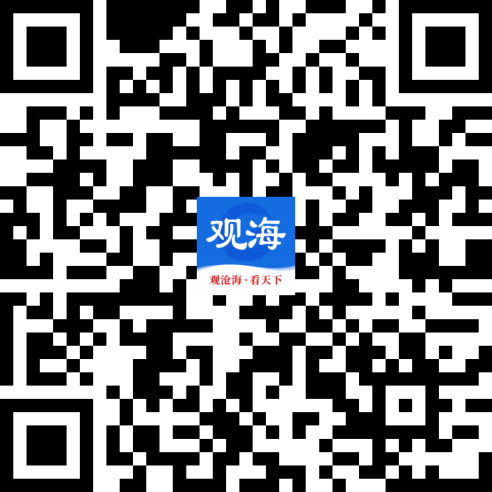 青岛市“人才政策进校园”暨“青才实训营·起航西海岸”校企对接洽谈会直播间二维码青岛市人力资源和社会保障局